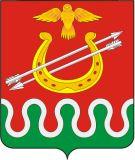 Администрация Боготольского районаКрасноярского краяПОСТАНОВЛЕНИЕг. Боготол« 23 » января 2017 года								№ 42-пОб утверждении порядка размещения информации о среднемесячной заработной плате руководителей, их заместителей и главных бухгалтеров муниципальных бюджетных, казенных и автономных учреждений Боготольского района и предоставления указанными лицами данной информацииВ соответствии со статьей 349.5 Трудового кодекса Российской Федерации, пунктом 5 раздела 8 Решения Боготольского районного Совета депутатов от 29.06.2011 № 13-68 «Об утверждении положения о системах оплаты труда работников районных муниципальных учреждений», статьей 18 Устава Боготольского района,ПОСТАНОВЛЯЮ:1.Утвердить прилагаемый Порядок размещения информации о среднемесячной заработной плате руководителей, их заместителей и главных бухгалтеров муниципальных бюджетных, казенных и автономных учреждений Боготольского района и предоставления указанными лицами данной информации (далее – Порядок).2.Структурным подразделениям администрации Боготольского района, осуществляющим функции и полномочия учредителя по заключению, изменению и прекращению в установленном порядке трудового договора с руководителем муниципальных учреждений, обеспечить реализацию статьи 349.5 Трудового кодекса Российской Федерации в соответствии с Порядком, утвержденным настоящим постановлением.3.Опубликовать Постановление в периодическом печатном издании  «Официальный вестник Боготольского района» и разместить на официальном сайте Боготольского района в сети Интернет (www.bogotol-r.ru).4. Постановление вступает в силу в день, следующий за днем его официального опубликования и применяется к правоотношениям, возникшим с 1 января 2017 года.Глава Боготольского района							А.В. БеловПриложение к постановлению администрацииБоготольского районаот 23 января 2017 г. № 42-пПорядок размещения информации о среднемесячной заработной плате руководителей, их заместителей и главных бухгалтеров муниципальных бюджетных, казенных и автономных учреждений Боготольского района и предоставления указанными лицами данной информации1. Настоящий Порядок устанавливает условия размещения информации о рассчитываемой за календарный год среднемесячной заработной плате руководителей, их заместителей и главных бухгалтеров муниципальных бюджетных, казенных и автономных учреждений Боготольского района (далее - соответственно Порядок, учреждения) в соответствии с Трудовым кодексом Российской Федерации.2. Информация, указанная в пункте 1 настоящего Порядка, размещается в информационно-телекоммуникационной сети «Интернет» (далее - сеть «Интернет») на официальном сайте Боготольского района (www.bogotol-r.ru).3. Информация, указанная в пункте 1 настоящего Порядка, представляется руководителями, их заместителями и главными бухгалтерами учреждений для размещения в сети «Интернет» на официальном сайте Боготольского района учредителю или в орган исполнительной власти администрации района осуществляющий функции и полномочия учредителя (далее - учредитель).Учредитель формирует обобщенные сведения по подведомственным учреждениям и предоставляет в администрацию Боготольского района (отдел кадров, муниципальной службы и организационной работы Цупель Н.А.) до 15 марта года, следующего за отчетным, для последующего размещения в сети «Интернет» на официальном сайте Боготольского района.4. Информация, предусмотренная пунктом 1 настоящего Порядка, размещается отделом кадров, муниципальной службы и организационной работы в сети «Интернет» не позднее 1 апреля года, следующего за отчетным, в доступном режиме для всех пользователей информационно-телекоммуникационной сети «Интернет».В составе информации, подлежащей размещению в сети «Интернет», указывается полное наименование учреждения, занимаемая должность, а также фамилия, имя и отчество лица, в отношении которого размещается информация.5. В составе информации, предусмотренной пунктом 1 настоящего Порядка, запрещается указывать данные, позволяющие определить место жительства, почтовый адрес, телефон и иные индивидуальные средства коммуникации лиц, в отношении которых размещается информация, а также сведения, отнесенные к государственной тайне или сведениям конфиденциального характера.